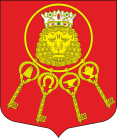 Внутригородское муниципальное образование Санкт-Петербурга муниципальный округ Владимирский округМУНИЦИПАЛЬНЫЙ СОВЕТ(МС МО МО Владимирский округ)Правды ул., д. 12, Санкт-Петербург, 191119, т/ф +7(812)713-27-88, +7(812)710-89-41, e-mail: sovetvo@mail.ru сайт: владимирскийокруг.рф, ИНН 7825691873 КПП 784001001 ОКТМО 40913000 ОГРН 1037843052939РЕШЕНИЕО внесении изменений в Решение от 05.12.2018 № 31В соответствии со ст. 29 Устава муниципального образования муниципальный округ Владимирский округ Муниципальный Совет внутригородского муниципального образования Санкт-Петербурга муниципальный округ Владимирский округ принимает Решение:Внести изменения в Приложение № 5 к Решению от 05.12.2018 № 31 в соответствии с Приложением № 1 к настоящему Решению.Внести изменения в Приложение № 6 к Решению от 05.12.2018 № 31 в соответствии с Приложением № 2 к настоящему Решению.Опубликовать (обнародовать) настоящее Решение в газете «Владимирский округ».Контроль над исполнением Решения возложить на Главу муниципального образования Плюснина И.И.Настоящее Решение вступает в силу с момента официального опубликования (обнародования).Глава муниципального образования				  	                 И.И.ПлюснинСекретарь Муниципального Совета                                                                          Л.Н.Авдеева04 сентября 2019г№ 20